Lesson 1.3a Homework PracticeProduct and Quotient Law of Exponents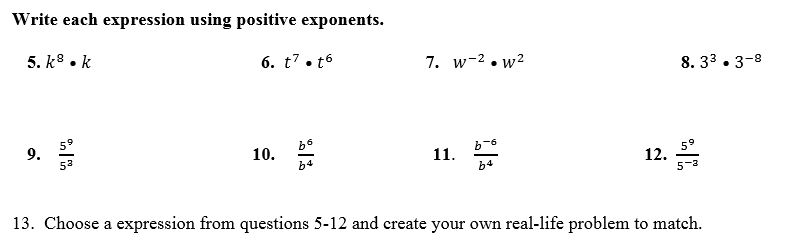 1.) BONUSES A company has set aside  dollars for annual employee bonuses.  If the company has  employees and the money is divided equally among them, how much will each employee receive? Are you going to multiply or divide? What words/phrases led you to decide?   Expression   Expanded   Exponential Form2.) SPORTS Tennis Player A has won  matches this year.  Tennis Player B has won  matches this year.  How many times as many matches has Tennis Player B won over Tennis Player A?Are you going to multiply or divide? What words/phrases led you to decide?   Expression   Expanded   Exponential Form3.) CAR LOANS After making a down payment, Mr. Valle will make  monthly payments of dollars each to pay for his new car.  What is the total monthly payments in exponential form? Are you going to multiply or divide? What words/phrases led you to decide?   Expression   Expanded   Exponential Form4.) BIOLOGY A scientist estimates that after a certain amount of time, there will be  bacteria in a Petri dish each day.  This took place for days.  How much bacteria will be in the Petri dish after  days? Are you going to multiply or divide? What words/phrases led you to decide?   Expression   Expanded   Exponential Form